ОТЧЁТОб Открытом Чемпионате Московской области по «Универсальному Бою», дисциплина «Смешанные Боевые Искусства» среди юношей и девушек (16-17 лет).В г. Реутов, Московской области 17 мая 2014г. прошел Открытый Чемпионат Московской области по «Универсальному Бою», дисциплина «Смешанные Боевые Искусства». Эти соревнования собрали спортсменов из 10 субъектов РФ, всего 117 спортсменов и 4 судьи. Итоги Первенства юношей и девушек 16-17 лет:                                         Список призеров				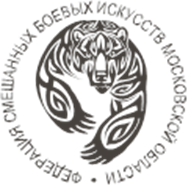 Открытого Чемпионата Московской области по «Универсальному Бою», дисциплина «Смешанные Боевые Искусства» среди юношей и девушек 16-17 лет17 мая 2014 г.                                                                                                                                г. РеутовВ общекомандном зачете победителем стала команда г. Реутова,  второе место – команда г. Москвы и третье место – команда г. Москвы.Весовая категорияМестоФамилия, имя победителяРегион57 кг1Калоян АлександрМосква57 кг2Синичкин АндрейМосква57 кг3Шмидт ВикторДомодедово57 кг362 кг1Дьячков НикитаРеутов62 кг2Сооронбай уулу МанасМосква62 кг3Санжарбек уулу ДооронбекМосква62 кг366 кг1Мозалев КонстантинРязань66 кг2Медведев АлександрБалашиха66 кг3Бурик МаксимБалашиха66 кг371 кг1Хадырка АлександрПироговский71 кг2Кочергин ИванСергиев Посад71 кг3Кобелян МайклСерпухов71 кг377 кг1Назиров УмеджонМосква77 кг2Язынин ДаниилИвантеевка77 кг3Терешин АлександрИвантеевка77 кг384 кг1Камалудинов МагомедМосква84 кг2Абдуллаев ТахирПодольск84 кг3Дорохин ДаниилМосква84 кг392 кг1Абдуллаев ДаниялМосква92 кг2Должиков НикитаМосква92 кг3Литвин ЕвгенийИвантеевка92 кг3+92 кг1Пешков АндрейМосква+92 кг2Степанов АнтонСергиев Посад+92 кг3Ковылин ДенисМосква+92 кг3